Министерство образования Тульской областиГОСУДАРСТВЕННОЕ ПРОФЕССИОНАЛЬНОЕ ОБРАЗОВАТЕЛЬНОЕ УЧРЕЖДЕНИЕ ТУЛЬСКОЙ ОБЛАСТИ«ТУЛЬСКИЙ ГОСУДАРСТВЕННЫЙ КОММУНАЛЬНО-СТРОИТЕЛЬНЫЙ ТЕХНИКУМ»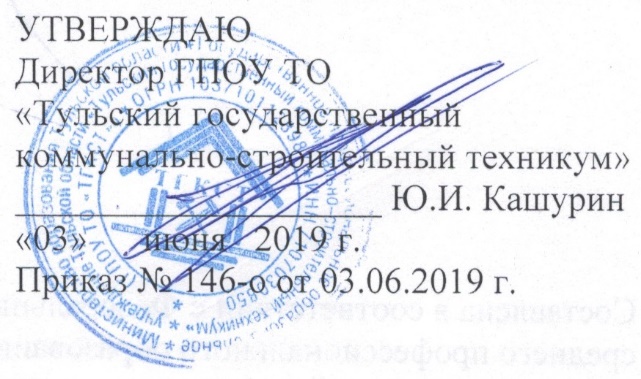 РАБОЧАЯ ПРОГРАММА УЧЕБНОЙ ДИСЦИПЛИНЫОП.05 Основы строительного производстваспециальности08.02.07 «Монтаж и эксплуатация внутренних сантехнических устройств,кондиционирования воздуха и вентиляции»Тула 2019Составлена в соответствии с федеральным государственным образовательным стандартом среднего профессионального образования по специальности 08.02.07 «Монтаж и эксплуатация внутренних сантехнических устройств, кондиционирования воздуха и вентиляции», утвержденным приказом Министерства образования и науки РФ № 30 от 15 января 2018 г. Разработчик: Золотова Е.В., преподаватель ГПОУ ТО «Тульский государственный коммунально-строительный техникум».Рецензент: Офицерова С.В., Генеральный директор ООО ПСБ «Тульское»СОДЕРЖАНИЕ1. ОБЩАЯ ХАРАКТЕРИСТИКА РАБОЧЕЙ ПРОГРАММЫ УЧЕБНОЙ ДИСЦИПЛИНЫ ОСНОВЫ СТРОИТЕЛЬНОГО ПРОИЗВОДСТВА1.1. Область применения рабочей программыРабочая программа учебной дисциплины является частью основной образовательной программы в соответствии с федеральным государственным образовательным стандартом среднего профессионального образования по специальности 08.02.07 «Монтаж и эксплуатация внутренних сантехнических устройств, кондиционирования воздуха и вентиляции»,  утвержденным приказом Министерства образования и науки РФ № 30 от 15 января 2018 г., зарегистрированным в Министерстве юстиции Российской Федерации 6 февраля 2018 года, регистрационный №49945, входящим в укрупнённую группу 08.00.00 Техника и технологии строительства.1.2. Место дисциплины в структуре основной профессиональной образовательной 
программыУчебная дисциплина «Основы строительного производства» принадлежит к профессиональному циклу. Учебная дисциплина «Основы строительного производства» обеспечивает формирование профессиональных и общих компетенций по всем видам деятельности ФГОС по специальности 08.02.07 «Монтаж и эксплуатация внутренних сантехнических устройств, кондиционирования воздуха и вентиляции». Особое значение дисциплина имеет при формировании и развитии ОК 1-6; ОК 9; ОК 10; ПК 1.1-1.5; ПК 2.1-2.3; ПК 1.3. Цель и планируемые результаты освоения дисциплины:2. СТРУКТУРА И СОДЕРЖАНИЕ УЧЕБНОЙ ДИСЦИПЛИНЫ  2.1. Объем учебной дисциплины и виды учебной работы2.2. Тематический план и содержание учебной дисциплины3. УСЛОВИЯ РЕАЛИЗАЦИИ ПРОГРАММЫ УЧЕБНОЙ ДИСЦИПЛИНЫ3.1. Требования к материально-техническому обеспечению.Для реализации программы учебной дисциплины «Основы строительного производства" предусмотрены следующие специальные помещения:Кабинет основ строительного производства оснащен необходимым для реализации программы учебной дисциплины оборудованием:рабочее место преподавателя – 1 (стол, стул);посадочные места по количеству обучающихся – 28 (стол, стулья);комплект учебно-наглядных пособий: виды строительной древесины; виды прокатного профиля применяемого в строительстве -10Технические средства обучения:мультимедийный проектор;экран;компьютер.3.2. Информационное обеспечение реализации программыДля реализации программы библиотечный фонд образовательной организации имеет печатные и электронные образовательные и информационные ресурсы, рекомендуемые для использования в образовательном процессе 3.2.1. Печатные издания1 Попов К.Н. Попов М.Б. Строительные материалы и изделия. Учеб. для. студентов средних проф. Учеб. заведений М.: Высш. шк., 20162 Белиба В.Ю. Архитектура зданий: учебное пособие / Белиба В.Ю., Юханова А.Т. – Растов н/Д : Феникс, 20173 Барабанщиков Ю.Г. Строительные материалы и изделия : учебник для студ. проф. образования – М.: Издательский центр «Академия», 20164 Сокова С.Д. Основы технологии и организации строительно-монтажных работ. Учебник. – М.: ИНФА – М, 20173.2.2. Дополнительные источники1 Бартонь Н.Э., Чернов И.Е., Архитектурные конструкции. – М.: Высшая школа, 2016 г.3 Буга А.Г., Гражданские, промышленные и сельские здания. – М.: Высшая школа, 2018 г.4 Ягупов Б.А., Строительное дело. – М.: Стройиздат, 2018 г.3.2.2. Электронные издания (электронные ресурсы)1 http://wearefeelgood.ru/liba/eBook-3-55.html Охрана труда в строительстве2 http://www.construction-technology.ru/ Технология и организация строительных работ3 http://www.skonline.ru/doc/681.html СНиП 3.01.01-85 Организация строительного производства4. КОНТРОЛЬ И ОЦЕНКА РЕЗУЛЬТАТОВ ОСВОЕНИЯ УЧЕБНОЙ 
ДИСЦИПЛИНЫСОГЛАСОВАНОЗаместитель директора по учебной работе ГПОУ ТО «ТГКСТ»___________ В.Г. Цибикова«__»                           2019 г.СОГЛАСОВАНОНачальник научно-методического центра ГПОУ ТО «ТГКСТ»____________ Л.В. Маслова«__»                           2019 г.ОДОБРЕНАпредметной (цикловой) комиссией общепофессиональных дисциплинПротокол № _«__»              2019 г.Председатель цикловой комиссии___________ А.Л. Боярова«__»              2019 г.ОБЩАЯ ХАРАКТЕРИСТИКА РАБОЧЕЙ ПРОГРАММЫ УЧЕБНОЙ ДИСЦИПЛИНЫ4СТРУКТУРА И СОДЕРЖАНИЕ УЧЕБНОЙ ДИСЦИПЛИНЫ 11УСЛОВИЯ РЕАЛИЗАЦИИ УЧЕБНОЙ ДИСЦИПЛИНЫ16КОНТРОЛЬ И ОЦЕНКА РЕЗУЛЬТАТОВ ОСВОЕНИЯ УЧЕБНОЙ ДИСЦИПЛИНЫ17Код ПК, ОКУменияЗнанияОК 1-6; ОК 9;ОК 10;ПК 1.1-1.5; ПК 2.1-2.3;ПК 3.1.определять виды зданий, их назначение, конструктивное решение;перечислять виды строительных работ, называть последовательность их выполнения, давать краткую характеристику;объяснять организацию производства строительных и монтажных работ;приводить примеры организации и планирования труда рабочих-строителей;перечислять виды стандартизации и контроля качества строительных работ;составлять замерные схемы для изготовления заготовок, используя нормативную литературу.виды строительных работ, их после-довательность, организацию произ-водства и контроль качества строи-тельных работ;основы монтажа оборудования систем вентиляции и кондиционирования воздуха;основы строительного производства;порядок планирования труда рабочих строителей;методы контроля качества работ.Вид учебной работыОбъем часовОбъем образовательной программы 46Самостоятельная учебная нагрузка2Всего учебных занятий 44в том числе:в том числе:теоретическое обучение34лабораторные работы-практические занятия8курсовая работа (проект)-Промежуточная аттестация проводится в форме дифференцированного зачета2Наименование разделов и темСодержание учебного материала и формы организации деятельности обучающихсяОбъем часовКоды компетенций, формированию которых способствует элемент программы1234Раздел 1. Строительные материалыТема 1.1.Основные свойства строительных материаловСодержание учебного материала2ОК 1-6; ОК 9;ОК 10;ПК 1.1-1.5;ПК 2.1-2.3;ПК 3.1.Тема 1.1.Основные свойства строительных материаловСостав и строение строительных материалов. Физические, механические, химические и специальные свойства. Стандартизация строительных материалов. Современные строительные материалы.2ОК 1-6; ОК 9;ОК 10;ПК 1.1-1.5;ПК 2.1-2.3;ПК 3.1.Тема 1.1.Основные свойства строительных материаловТематика практических занятий и лабораторных работ-ОК 1-6; ОК 9;ОК 10;ПК 1.1-1.5;ПК 2.1-2.3;ПК 3.1.Тема 1.1.Основные свойства строительных материаловСамостоятельная работа обучающихся-ОК 1-6; ОК 9;ОК 10;ПК 1.1-1.5;ПК 2.1-2.3;ПК 3.1.Тема 1.2. Лесные материалы и изделия из древесины.Природные каменные материалыСодержание учебного материала2ОК 1-6; ОК 9;ОК 10;ПК 1.1-1.5; ПК 2.1-2.3;ПК 3.1.Тема 1.2. Лесные материалы и изделия из древесины.Природные каменные материалыФизико-химические свойства лесоматериалов. Породы древесины применяемые в строительстве. Сортамент лесных строительных материалов и изделий. Защита древесины от разрушения и возгорания. Строительные детали и конструкции из древесины.Классификация, свойства и добыча каменных материалов. Горные породы и минералы, добыча и обработка. Строительные материалы и изделия из природного камня.2ОК 1-6; ОК 9;ОК 10;ПК 1.1-1.5; ПК 2.1-2.3;ПК 3.1.Тема 1.2. Лесные материалы и изделия из древесины.Природные каменные материалыТематика практических занятий и лабораторных работ-ОК 1-6; ОК 9;ОК 10;ПК 1.1-1.5; ПК 2.1-2.3;ПК 3.1.Тема 1.2. Лесные материалы и изделия из древесины.Природные каменные материалыСамостоятельная работа обучающихся-ОК 1-6; ОК 9;ОК 10;ПК 1.1-1.5; ПК 2.1-2.3;ПК 3.1.Тема 1.3.Минеральные вяжущие веществаСодержание учебного материала2ОК 1-6; ОК 9;ОК 10;ПК 1.1-1.5; ПК 2.1-2.3;ПК 3.1.Тема 1.3.Минеральные вяжущие веществаКлассификация, свойства и область применения минеральных вяжущих веществ. Транспортирование и хранение цемента.2ОК 1-6; ОК 9;ОК 10;ПК 1.1-1.5; ПК 2.1-2.3;ПК 3.1.Тема 1.3.Минеральные вяжущие веществаТематика практических занятий и лабораторных работ-ОК 1-6; ОК 9;ОК 10;ПК 1.1-1.5; ПК 2.1-2.3;ПК 3.1.Тема 1.3.Минеральные вяжущие веществаСамостоятельная работа обучающихся-ОК 1-6; ОК 9;ОК 10;ПК 1.1-1.5; ПК 2.1-2.3;ПК 3.1.Тема 1.4.Искусственные каменные материалы и изделия на основе минеральных вяжущих веществСодержание учебного материала2ОК 1-6; ОК 9;ОК 10;ПК 1.1-1.5; ПК 2.1-2.3;ПК 3.1.Тема 1.4.Искусственные каменные материалы и изделия на основе минеральных вяжущих веществСвойства и сырье для изготовления керамических материалов. Силикатные, гипсовые, гипсобетонные и асбестоцементные материалы и изделия. 2ОК 1-6; ОК 9;ОК 10;ПК 1.1-1.5; ПК 2.1-2.3;ПК 3.1.Тема 1.4.Искусственные каменные материалы и изделия на основе минеральных вяжущих веществТематика практических занятий и лабораторных работ-ОК 1-6; ОК 9;ОК 10;ПК 1.1-1.5; ПК 2.1-2.3;ПК 3.1.Тема 1.4.Искусственные каменные материалы и изделия на основе минеральных вяжущих веществСамостоятельная работа обучающихся-ОК 1-6; ОК 9;ОК 10;ПК 1.1-1.5; ПК 2.1-2.3;ПК 3.1.Тема 1.5.Тяжелые и легкие бетоны. Строительные растворыСодержание учебного материала2ОК 1-6; ОК 9;ОК 10;ПК 1.1-1.5; ПК 2.1-2.3;ПК 3.1.Тема 1.5.Тяжелые и легкие бетоны. Строительные растворыОбщие сведения о бетонах. Классификация и свойства бетона. Приготовление бетонной смеси, транспортирование, твердение бетона и уход за ним.Строительные растворы: состав, назначение. Способы приготовления. Область применения.2ОК 1-6; ОК 9;ОК 10;ПК 1.1-1.5; ПК 2.1-2.3;ПК 3.1.Тема 1.5.Тяжелые и легкие бетоны. Строительные растворыТематика практических занятий и лабораторных работ-ОК 1-6; ОК 9;ОК 10;ПК 1.1-1.5; ПК 2.1-2.3;ПК 3.1.Тема 1.5.Тяжелые и легкие бетоны. Строительные растворыСамостоятельная работа обучающихся-ОК 1-6; ОК 9;ОК 10;ПК 1.1-1.5; ПК 2.1-2.3;ПК 3.1.Тема 1.6.Теплоизоляционные и гидроизоляционные материалыСодержание учебного материала2ОК 1-6; ОК 9;ОК 10;ПК 1.1-1.5; ПК 2.1-2.3;ПК 3.1.Тема 1.6.Теплоизоляционные и гидроизоляционные материалыТеплоизоляционные и гидроизоляционные материалы и их виды. Органические и неорганические теплоизоляционные материалы их свойства и применение. Основные свойства и назначение акустических материалов2ОК 1-6; ОК 9;ОК 10;ПК 1.1-1.5; ПК 2.1-2.3;ПК 3.1.Тема 1.6.Теплоизоляционные и гидроизоляционные материалыТематика практических занятий и лабораторных работ2ОК 1-6; ОК 9;ОК 10;ПК 1.1-1.5; ПК 2.1-2.3;ПК 3.1.Тема 1.6.Теплоизоляционные и гидроизоляционные материалыСамостоятельная работа обучающихся-ОК 1-6; ОК 9;ОК 10;ПК 1.1-1.5; ПК 2.1-2.3;ПК 3.1.Тема 1.7.Органические вяжущие материалы. Битумные и дегтевые вяжущие. Пластмассы и лакокрасочные материалыСодержание учебного материала2ОК 1-6; ОК 9;ОК 10;ПК 1.1-1.5; ПК 2.1-2.3;ПК 3.1.Тема 1.7.Органические вяжущие материалы. Битумные и дегтевые вяжущие. Пластмассы и лакокрасочные материалыБитумные и дегтевые вяжущие. Мастичные гидроизоляционные и покровные материалы. Рулонные кровельные материалы.Классификация пластмасс и их свойства. Конструкционно-отделочные и отделочные материалы. Материалы для полов. Санитарно-технические изделия, клеи и мастики. Виды лакокрасочных материалов и их применение в строительстве.2ОК 1-6; ОК 9;ОК 10;ПК 1.1-1.5; ПК 2.1-2.3;ПК 3.1.Тема 1.7.Органические вяжущие материалы. Битумные и дегтевые вяжущие. Пластмассы и лакокрасочные материалыТематика практических занятий и лабораторных работ-ОК 1-6; ОК 9;ОК 10;ПК 1.1-1.5; ПК 2.1-2.3;ПК 3.1.Тема 1.7.Органические вяжущие материалы. Битумные и дегтевые вяжущие. Пластмассы и лакокрасочные материалыСамостоятельная работа обучающихся-ОК 1-6; ОК 9;ОК 10;ПК 1.1-1.5; ПК 2.1-2.3;ПК 3.1.Раздел 2. Конструкции гражданских и промышленных зданийТема 2.1.Общие сведения о зданиях и сооружениях. Классификация зданий и сооружений , типология зданийСодержание учебного материала2ОК 1-6; ОК 9;ОК 10;ПК 1.1-1.5; ПК 2.1-2.3;ПК 3.1.Тема 2.1.Общие сведения о зданиях и сооружениях. Классификация зданий и сооружений , типология зданийПонятия о зданиях и сооружениях. Классификация и требования предъявляемые к ним. Архитектурно-планировочные решения.Основные архитектурно-конструктивные элементы здания. Фундаменты. Стены и перегородки. Перекрытия, покрытия, крыши. Окна и двери.Понятие о проекте и стадии проектирования. Отличие типовых проектов от индивидуальных. Единая модульная система.2ОК 1-6; ОК 9;ОК 10;ПК 1.1-1.5; ПК 2.1-2.3;ПК 3.1.Тема 2.1.Общие сведения о зданиях и сооружениях. Классификация зданий и сооружений , типология зданийТематика практических занятий и лабораторных работ-ОК 1-6; ОК 9;ОК 10;ПК 1.1-1.5; ПК 2.1-2.3;ПК 3.1.Тема 2.1.Общие сведения о зданиях и сооружениях. Классификация зданий и сооружений , типология зданийСамостоятельная работа обучающихся-ОК 1-6; ОК 9;ОК 10;ПК 1.1-1.5; ПК 2.1-2.3;ПК 3.1.Тема 2.2.Основные архитектурно-конструктивные элементы жилых и общественных зданийЕстественные и искусственно улучшенные основания. Фундаменты и их конструктивные решения. Гидроизоляционные материалы фундаментов. Классификация стен и требования к ним. Классификация и конструкции перегородок.4ОК 1-6; ОК 9;ОК 10;ПК 1.1-1.5; ПК 2.1-2.3;ПК 3.1.Тема 2.2.Основные архитектурно-конструктивные элементы жилых и общественных зданийКлассификация перекрытий. Полы, их типы и конструкции. Окна, их конструктивные решения. Двери и ворота. Крыши4ОК 1-6; ОК 9;ОК 10;ПК 1.1-1.5; ПК 2.1-2.3;ПК 3.1.Тема 2.2.Основные архитектурно-конструктивные элементы жилых и общественных зданийТематика практических занятий и лабораторных работПодсчет объемов земляных работ при устройстве траншей и котлована.Подсчет объемов каменной кладки.Определение объемов железобетонных работ.6ОК 1-6; ОК 9;ОК 10;ПК 1.1-1.5; ПК 2.1-2.3;ПК 3.1.Тема 2.2.Основные архитектурно-конструктивные элементы жилых и общественных зданийСамостоятельная работа обучающихся-ОК 1-6; ОК 9;ОК 10;ПК 1.1-1.5; ПК 2.1-2.3;ПК 3.1.Тема 2.3Основные архитектурно-конструктивные элементы примышленных зданийСодержание учебного материала4ОК 1-6; ОК 9;ОК 10;ПК 1.1-1.5;ПК 2.1-2.3;ПК 3.1.Тема 2.3Основные архитектурно-конструктивные элементы примышленных зданийКонструктивные схемы и элементы промышленных зданий4ОК 1-6; ОК 9;ОК 10;ПК 1.1-1.5;ПК 2.1-2.3;ПК 3.1.Тема 2.3Основные архитектурно-конструктивные элементы примышленных зданийКонтрольные работы. Строительные материалы, их свойства и назначения. Конструктивные элементы зданий.4ОК 1-6; ОК 9;ОК 10;ПК 1.1-1.5;ПК 2.1-2.3;ПК 3.1.Тема 2.3Основные архитектурно-конструктивные элементы примышленных зданийТематика практических занятий и лабораторных работВычерчивание планов крыш (плоская, скатная), установка водозаборной колонки.2ОК 1-6; ОК 9;ОК 10;ПК 1.1-1.5;ПК 2.1-2.3;ПК 3.1.Тема 2.3Основные архитектурно-конструктивные элементы примышленных зданийСамостоятельная работа обучающихся-ОК 1-6; ОК 9;ОК 10;ПК 1.1-1.5;ПК 2.1-2.3;ПК 3.1.Раздел 3. Планирование и подготовка строительного производстваТема 3.1.Планирование и подготовка строительного производства Содержание учебного материала4ОК 1-6; ОК 9;ОК 10;ПК 1.1-1.5; ПК 2.1-2.3; ПК 3.1.Тема 3.1.Планирование и подготовка строительного производства Строительные генеральные планы. Обеспечение строительства водой, теплом и электроэнергией. Временные здания. 4ОК 1-6; ОК 9;ОК 10;ПК 1.1-1.5; ПК 2.1-2.3; ПК 3.1.Тема 3.1.Планирование и подготовка строительного производства Тематика практических занятий и лабораторных работ-ОК 1-6; ОК 9;ОК 10;ПК 1.1-1.5; ПК 2.1-2.3; ПК 3.1.Тема 3.1.Планирование и подготовка строительного производства Самостоятельная работа обучающихся-ОК 1-6; ОК 9;ОК 10;ПК 1.1-1.5; ПК 2.1-2.3; ПК 3.1.Тема 3.2.Технология процессов монтажных работСодержание учебного материала8ОК 1-6;ОК 9;ОК 10;ПК 1.1-1.5;ПК 2.1-2.3;ПК 3.1.Тема 3.2.Технология процессов монтажных работПрокладка газопроводов. Прокладка тепловых сетей. 8ОК 1-6;ОК 9;ОК 10;ПК 1.1-1.5;ПК 2.1-2.3;ПК 3.1.Тема 3.2.Технология процессов монтажных работМонтажные работы по центральному отоплению.8ОК 1-6;ОК 9;ОК 10;ПК 1.1-1.5;ПК 2.1-2.3;ПК 3.1.Тема 3.2.Технология процессов монтажных работМонтажные работы по внутреннему газоснабжению. Монтажные работы по вентиляционным установкам и кондиционерам. 8ОК 1-6;ОК 9;ОК 10;ПК 1.1-1.5;ПК 2.1-2.3;ПК 3.1.Тема 3.2.Технология процессов монтажных работОхрана труда при производстве монтажных работ. 8ОК 1-6;ОК 9;ОК 10;ПК 1.1-1.5;ПК 2.1-2.3;ПК 3.1.Тема 3.2.Технология процессов монтажных работТематика практических занятий и лабораторных работ-ОК 1-6;ОК 9;ОК 10;ПК 1.1-1.5;ПК 2.1-2.3;ПК 3.1.Тема 3.2.Технология процессов монтажных работСамостоятельная работа обучающихся-ОК 1-6;ОК 9;ОК 10;ПК 1.1-1.5;ПК 2.1-2.3;ПК 3.1.ИтогоИтого44Промежуточная аттестация дифференцированный зачетПромежуточная аттестация дифференцированный зачет2ВсегоВсего46Результаты обученияКритерии оценкиФормы и методы оценкиПеречень умений, осваиваемых в рамках дисциплины:определять виды зданий, их назначение, конструктивное решение; перечислять виды строительных работ, называть последовательность их выполнения, давать краткую характеристику;объяснять организацию производства строительных и монтажных работ; приводить примеры организации и планирования труда рабочих-строителей; перечислять виды стандартизации и контроля качества строительных работ;составлять замерные схемы для изготовления заготовок, используя нормативную литературу. «Отлично» - теоретическое содержание курса освоено полностью, без пробелов, умения сформированы, все предусмотренные программой учебные задания выполнены, качество их выполнения оценено высоко.«Хорошо» - теоретическое содержание курса освоено полностью, без пробелов, некоторые умения сформированы недостаточно, все предусмотренные программой учебные задания выполнены, некоторые виды заданий выполнены с ошибками.«Удовлетворительно» - теоретическое содержание курса освоено частично, но пробелы не носят существенного характера, необходимые умения работы с освоенным материалом в основном сформированы, большинство предусмотренных программой обучения учебных заданий выполнено, некоторые из выполненных заданий содержат ошибки.«Неудовлетворительно» - теоретическое содержание курса не освоено, необходимые умения не сформированы, выполненные учебные задания содержат грубые ошибки.Устный опросТестированиеОценка решений ситуационных задачОценка выполнения практического задания (работы)Контрольная работаДифференцированный зачетПеречень знаний, осваиваемых в рамках дисциплины:виды строительных работ, их последовательность, организацию производства и контроль качества строительных работ; основы строительного производства, монтажа оборудования систем вентиляции и кондиционирования воздуха. «Отлично» - теоретическое содержание курса освоено полностью, без пробелов, умения сформированы, все предусмотренные программой учебные задания выполнены, качество их выполнения оценено высоко.«Хорошо» - теоретическое содержание курса освоено полностью, без пробелов, некоторые умения сформированы недостаточно, все предусмотренные программой учебные задания выполнены, некоторые виды заданий выполнены с ошибками.«Удовлетворительно» - теоретическое содержание курса освоено частично, но пробелы не носят существенного характера, необходимые умения работы с освоенным материалом в основном сформированы, большинство предусмотренных программой обучения учебных заданий выполнено, некоторые из выполненных заданий содержат ошибки.«Неудовлетворительно» - теоретическое содержание курса не освоено, необходимые умения не сформированы, выполненные учебные задания содержат грубые ошибки.Устный опросТестированиеОценка решений ситуационных задачОценка выполнения практического задания (работы)Контрольная работаДифференцированный зачет